                       ÁREA: LATÍN 2º DE BACHILLERATO. 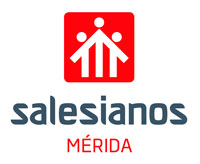 Estándares evaluablesEstándares evaluablesTodos los recogidos en el Decreto 98/2016 para esta asignatura. Se pueden consultar en el siguiente enlace: http://doe.gobex.es/pdfs/doe/2016/1290o/16040111.pdfTodos los recogidos en el Decreto 98/2016 para esta asignatura. Se pueden consultar en el siguiente enlace: http://doe.gobex.es/pdfs/doe/2016/1290o/16040111.pdfEstándares mínimosBLOQUE 1: EL LATÍN, ORIGEN DE LAS LENGUAS ROMANCESReconoce y distingue a partir del étimo latino términos patrimoniales y cultismos explicando las diferentes evoluciones que se producen en uno y otro caso. Realiza evoluciones de términos latinos al castellano aplicando y explicando las reglas fonéticas de evolución. BLOQUE 2: MORFOLOGÍAAnaliza morfológicamente palabras presentes en un texto clásico identificando correctamente sus formantes y señalando su enunciado.Identifica con seguridad y ayudándose del diccionario todo tipo de formas verbales, conjugándolas y señalando su equivalente en castellano.Aplica sus conocimientos de la morfología verbal y nominal latina para realizar traducciones y retroversiones.BLOQUE 3: SINTAXISIdentifica formas no personales del verbo en frases y textos, traduciéndolas correctamente y explicando las funciones que desempeñan.Identifica en el análisis de frases y textos de dificultad graduada elementos sintácticos propios de la lengua latina relacionándolos para traducirlos con sus equivalentes en castellano. BLOQUE 4: LITERATURA ROMANANombra autores representativos de la literatura latina, encuadrándolos en su contexto cultural y citando y explicando sus obras más conocidas.BLOQUE 5: TEXTOSUtiliza adecuadamente el análisis morfológico y sintáctico de textos clásicos para efectuar correctamente su traducción. Utiliza con seguridad y autonomía el diccionario para la traducción de textos, identificando en cada caso el término más apropiado en la lengua propia en función del contexto y del estilo empleado por el autor. BLOQUE 6: LÉXICOComprende y explica de manera correcta el significado de latinismos y expresiones BLOQUE 1: EL LATÍN, ORIGEN DE LAS LENGUAS ROMANCESReconoce y distingue a partir del étimo latino términos patrimoniales y cultismos explicando las diferentes evoluciones que se producen en uno y otro caso. Realiza evoluciones de términos latinos al castellano aplicando y explicando las reglas fonéticas de evolución. BLOQUE 2: MORFOLOGÍAAnaliza morfológicamente palabras presentes en un texto clásico identificando correctamente sus formantes y señalando su enunciado.Identifica con seguridad y ayudándose del diccionario todo tipo de formas verbales, conjugándolas y señalando su equivalente en castellano.Aplica sus conocimientos de la morfología verbal y nominal latina para realizar traducciones y retroversiones.BLOQUE 3: SINTAXISIdentifica formas no personales del verbo en frases y textos, traduciéndolas correctamente y explicando las funciones que desempeñan.Identifica en el análisis de frases y textos de dificultad graduada elementos sintácticos propios de la lengua latina relacionándolos para traducirlos con sus equivalentes en castellano. BLOQUE 4: LITERATURA ROMANANombra autores representativos de la literatura latina, encuadrándolos en su contexto cultural y citando y explicando sus obras más conocidas.BLOQUE 5: TEXTOSUtiliza adecuadamente el análisis morfológico y sintáctico de textos clásicos para efectuar correctamente su traducción. Utiliza con seguridad y autonomía el diccionario para la traducción de textos, identificando en cada caso el término más apropiado en la lengua propia en función del contexto y del estilo empleado por el autor. BLOQUE 6: LÉXICOComprende y explica de manera correcta el significado de latinismos y expresiones Criterios de evaluaciónCriterios de evaluaciónTodos los recogidos en el Decreto 98/2016 para esta asignatura. Se pueden consultar en el siguiente enlace: http://doe.gobex.es/pdfs/doe/2016/1290o/16040111.pdfTodos los recogidos en el Decreto 98/2016 para esta asignatura. Se pueden consultar en el siguiente enlace: http://doe.gobex.es/pdfs/doe/2016/1290o/16040111.pdfCriterios de calificaciónCriterios de calificaciónLa nota final se obtiene:-  25% de la 1ª evaluación, 35% de la 2ª y 40% de la 3ª.NOTA DE EVALUACIÓN:Examen de evaluación. 50%Controles. 25%Ejercicios 25%La nota final se obtiene:-  25% de la 1ª evaluación, 35% de la 2ª y 40% de la 3ª.NOTA DE EVALUACIÓN:Examen de evaluación. 50%Controles. 25%Ejercicios 25%Instrumentos de evaluaciónInstrumentos de evaluaciónExamen de evaluación: 50%. El examen de evaluación versará sobre todo lo estudiado en la evaluación, Controles: 25%. Media aritmética de los distintos controles realizados durante la evaluación. Se realizarán cada quince días, más o menos.Ejercicios: 25%. Diferentes trabajos y ejercicios mandados para hacer en casa. Examen de evaluación: 50%. El examen de evaluación versará sobre todo lo estudiado en la evaluación, Controles: 25%. Media aritmética de los distintos controles realizados durante la evaluación. Se realizarán cada quince días, más o menos.Ejercicios: 25%. Diferentes trabajos y ejercicios mandados para hacer en casa. Criterios de promoción y titulaciónCriterios de promoción y titulaciónLos recogidos en el Decreto 98/2016. Se pueden consultar en el siguiente enlace: http://doe.gobex.es/pdfs/doe/2016/1290o/16040111.pdfLos recogidos en el Decreto 98/2016. Se pueden consultar en el siguiente enlace: http://doe.gobex.es/pdfs/doe/2016/1290o/16040111.pdfRecuperación de evaluacionesRecuperación de evaluacionesLas evaluaciones suspensas se recuperarán mediante un examen de recuperación. Valor en la nota final: Aquellos alumnos que tengan aprobada la evaluación, podrán presentarse a subir nota. Si en este examen su nota es inferior a la de la evaluación, no se le tendrá en cuenta; si la nota es mayor, se hará la media con la de la evaluación y ésta será la calificación que se utilizará para hacer la media de la nota final de curso.Las evaluaciones suspensas se recuperarán mediante un examen de recuperación. Valor en la nota final: Aquellos alumnos que tengan aprobada la evaluación, podrán presentarse a subir nota. Si en este examen su nota es inferior a la de la evaluación, no se le tendrá en cuenta; si la nota es mayor, se hará la media con la de la evaluación y ésta será la calificación que se utilizará para hacer la media de la nota final de curso.Nota de septiembreNota de septiembreEl examen versará sobre los contenidos estudiados durante curso. La nota obtenida en la prueba será la nota que figure en la evaluación extraordinaria.El examen versará sobre los contenidos estudiados durante curso. La nota obtenida en la prueba será la nota que figure en la evaluación extraordinaria.